										Klasse 6aLiebe Schülerinnen und Schüler des Hauswirtschaftskurses,anbei schicke ich Euch eine Hausaufgabe in Hauswirtschaft für die Zeit vom 30.03. bis zum 19.04.: Ihr wisst bereits, wie man richtig spült. Jetzt schauen wir uns einmal an, wie man eine Mahlzeit insgesamt zubereitet. Bearbeite dazu das folgende Arbeitsblatt. Die Hausaufgaben sammle ich in der ersten Hauswirtschaftsstunde ein, sobald wieder Unterricht ist. Wenn Ihr möchtest, könnt Ihr mir Eure Lösung auch bis zum 19.04.20 per E-Mail anb.knoke-schneider@droemlingschule.de schicken.Die Hausaufgabe besprechen wir, sobald wieder Unterricht ist. Anschließend wird die Hausaufgabe Basis für eine Leistungsüberprüfung sein.Wenn Ihr Fragen habt, schreibt mir einfach eine E-Mail: b.knoke-schneider@droemlingschule.de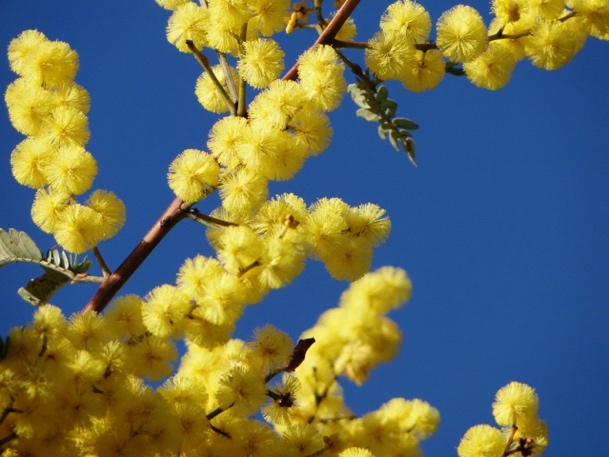 Viele Grüße und bleibt gesund! Beate Knoke-SchneiderHauswirtschaft						     Klasse 6a  Hausaufgabe 30.03.-19.04.20Vorname:  ________________ Nachname: _______________1) Die Zubereitung eines Kräuterquarks Die Klasse 6a möchte einen Kräuterquark für acht Personen zubereiten. 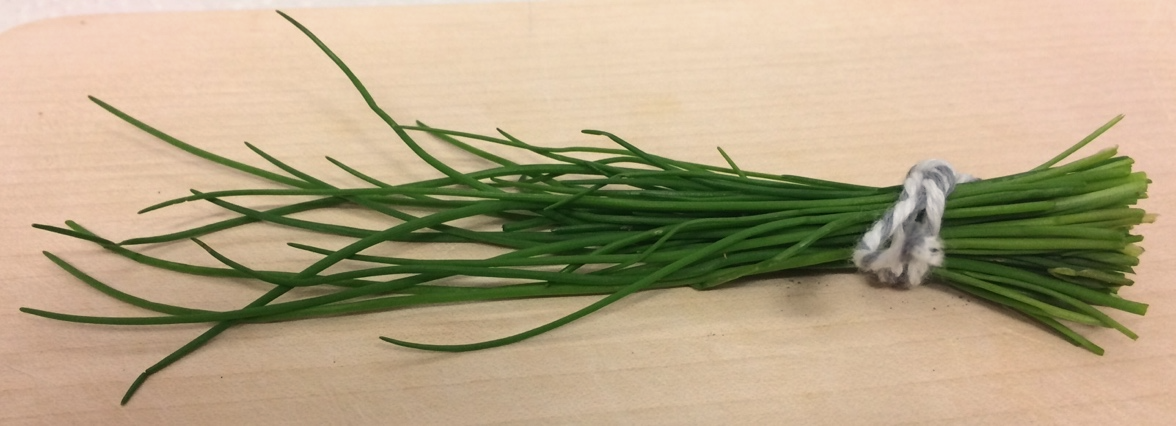 Das Rezept für vier Personen: Einen Bund Schnittlauch waschen, mit Küchenpapier gut trocken tupfen und auf einem Schneidebrett mit einem Messer in feine Ringe schneiden. 500 g Quark in eine Schüssel geben. Danach 100 g Joghurt abwiegen und zum Quark geben. Den Schnittlauch in die Schüssel geben und mit einem Löffel umrühren. Den Kräuterquark mit Salz und Pfeffer würzen und umrühren.a) Schreibe alle Zutaten auf und berechne die Mengen, die man für acht Personen braucht. b) Schreibe alle Arbeitsgeräte auf, die man braucht. ____________________________________________________________________ ____________________________________________________________________ 2) Arbeitsschritte planenDie Klasse 6a möchte einen Gemüseteller mit Mozzarella zubereiten. 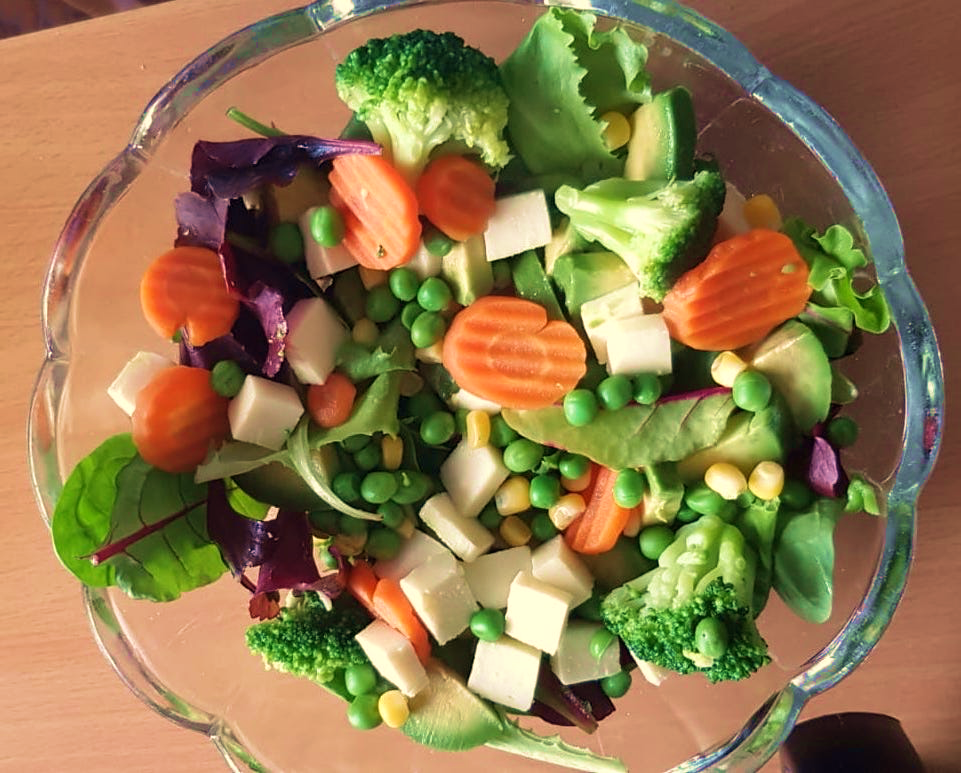 Wie soll die Arbeit organisiert werden?Dazu werden die Arbeitsschritte in drei Phasen eingeteilt:1) Vorarbeiten2) Hauptarbeiten 3) Nacharbeitena) Ordne die folgenden Tätigkeiten den drei Phasen zu und trage sie in die Tabelle auf der folgenden Seite ein:Arbeitsgeräte, z. B. Schneidemesser und Schneidebrett, bereitlegen Brokkoli, Möhren, Erbsen und Mais im Kochtopf garen Speisereste und Zutaten wegräumenTisch abwischenArbeitsplatz aufräumen und reinigenGemüse zerkleinernAlle Zutaten, z. B. Blattsalate und Mozzarella, bereitstellen Mozzarella zerkleinernGeschirr, Besteck und Arbeitsgeräte reinigen und wegräumendas Gemüse auf den Tellern anrichten, mit Mozzarella garnierenAbfälle in geeigneter Weise entsorgenGemüse waschenRezept genau durchlesen2) Was kochst oder backst Du gerne? Schreibe Dein Lieblingsrezept auf.3) Die ErnährungspyramideSieh Dir im Internet unterhttps://www.youtube.com/watch?v=rK6NQLBvKfkden Film über die Ernährungspyramide aufmerksam an. Lies Dir nun die Fragen zum Film durch. Sieh Dir danach den Film noch einmal an. Du kannst den Film zwischendurch mit der Pausentaste II anhalten. Beantworte nun die Fragen zum Film. a) Was hast Du heute morgen gefrühstückt?Was hast Du gegessen?____________________________________________________________________ ____________________________________________________________________ Was hast Du getrunken?____________________________________________________________________ ____________________________________________________________________ b) Warum ist es wichtig, viel Wasser zu trinken? Nenne zwei Gründe.____________________________________________________________________ ____________________________________________________________________ ____________________________________________________________________ c) Wie viele Gläser Wasser sollte man am Tag trinken? ____________________________________________________________________ ____________________________________________________________________ d) Welche Getränke könnte man außer Wasser noch trinken?_1)___________________________________________________________________ _2)__________________(mit Wasser mischen)________________________________ e) Nenne sieben Beispiele für Gemüse:_____________________________________________________________________ f) Nenne sieben Beispiele für Obst:_____________________________________________________________________ g) Was wird aus Getreide hergestellt?						  ___________________________Getreide           _______________    						  ___________________________h) Nenne drei Beispiele für Getreide:____________________________________________________________________ i) Achtung: Hier ist Weißmehl im Gegensatz zu Vollkornmehl gemeint! Weißmehl ist aus Weizen, aber es gibt auch Vollkornmehl aus Weizen. In Vollkornbrot sind mehr Vitamine und Mineralstoffe enthalten als in Weißbrot. Daher ist Vollkornbrot ________________ als Weißbrot. Und Vollkornprodukte machen länger ___________ als Weißmehlprodukte.Hafer ist auch ein Getreide. Manche Menschen essen zum Frühstück gerne ____________________ . Darin sind oft Haferflocken enthalten.Im Getreide sind Kohlenhydrate, die der Körper in ______________________ umwandeln kann. l) Obst und Gemüse enthalten viele _________________________ . m) Nenne vier tierische Produkte. ____________________________________________________________________ n) Milch enthält viel 		Calcium		Magnesium			Eiseno) Warum sind Eis und Pudding ungesund?____________________________________________________________________ p) Nenne ein Beispiel für ein gesundes Mittagessen:____________________________________________________________________ q) Welche Lebensmittel kann man essen, soviel man möchte? ____________________________________________________________________ Welche Lebensmittel sollte man nur in Maßen essen?____________________________________________________________________ Welche Lebensmittel sollte man nur in kleinen Mengen genießen?____________________________________________________________________ r) Nenne drei Beispiele für Fette:_____________________________________________________________________ s) Male die Ernährungspyramide farbig aus und beschrifte die einzelnen Stufen. Menge (für 8 Personen)ZutatZwei BundeSchnittlauchVorarbeitenHände waschenAlle Zutaten abwiegen / abmessenHauptarbeitenbeim Gemüse unerwünschte Bestandteile, z. B. Strunk und äußere Blätter, entfernenTisch deckenNacharbeitenMahlzeit einnehmen